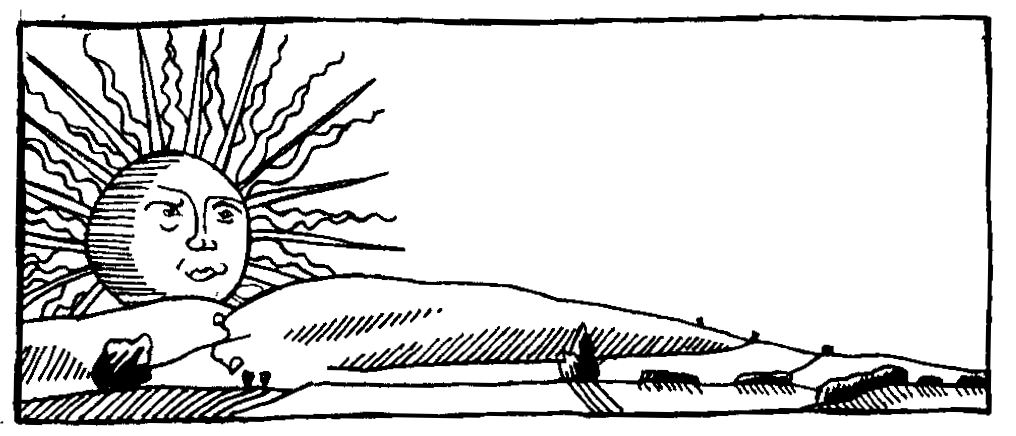 Baroque Workshop for StringsCorelli – Concerto Grosso, Opus 6 no.3J.S. Bach – Orchestral Suite No. 3Tutor: Julia BishopSt Michael’s, Discoed, Presteigne, LD8 2NWSaturday. 3rd May,2014Registration from 9.30. Workshop 10.00am – 5.00pmWe are absolutely delighted that period violinist, Julia Bishop, is returning to lead a workshop purely for strings.  With the other members of ‘Red Priest’, the well-known baroque ensemble noted for their vibrant performances (from memory!) and scholarly arrangements, she has explored the baroque repertoire in great depth and, as a tutor, Julia has a knack of sharing technique and musical detail with a warmth and vigour that brings out the best in everybody.  She will work in detail on these two great works from the Baroque period and, if time permits, J-F Rebel’s ‘Caractères de la Danse’ – a joyous piece with plenty of interesting tempo changes to get your teeth into!Tea and Coffee will be provided, but please make your own arrangements for lunch.Please send your completed form, together with a cheque payable to Early Music at Discoed, to Annie Nethercott at Upper House, Discoed, Presteigne, Powys, LD8 2NW. Enquiries by telephone 07989 091949 or email DiscoedEarlyMusic@btconnect.comCost of Workshop:   £25 / concessionary rate: £10 (full-time student) / BMEMF members £15Pitch: 440.  Baroque instruments encouraged but not essential.We are very grateful to Border Marches Early Music Forum for its support of this workshop^ ^ ^ ^ ^ ^ ^ ^ ^ ^ ^ ^ ^ ^ ^ ^ ^ ^ ^ ^ ^ ^ ^ ^ ^ ^ ^ ^ ^ ^ ^ ^ ^ ^ ^ ^ ^ ^ ^ ^ ^ ^ ^ ^ ^ ^ ^ ^ ^ ^ ^ ^ ^ ^ ^ ^ ^ ^ ^ ^ ^ Please enrol me/us for Julia Bishop’s workshop on Saturday, 3rd May, 2014 Name(s)__________________________________________________________________________________Full Address_______________________________________________________________________________________________________________________________________________________________________Tel: ____________________ email ___________________________________________________________Instrument(s)_____________________________________________________________________________I enclose a cheque - payable to Early Music at Discoed - for £I should like an acknowledgement by email / in the enclosed S.A.E. (delete as appropriate)